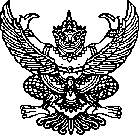  ประกาศองค์การบริหารส่วนตำบลตะเคียนเรื่อง   ตกลงราคาจ้างโครงการก่อสร้างถนนคอนกรีตเสริมเหล็ก บ้านหินลาด 17 หมู่ที่ 17…………………..………………..ด้วยองค์การบริหารส่วนตำบลตะเคียน   มีความประสงค์จะตกลงราคาจ้างเหมาก่อสร้างถนนคอนกรีตเสริมเหล็ก บ้านหินลาด 17 หมู่ที่ 17 รายละเอียดโครงการประกอบด้วย ผิวจราจร ขนาดกว้าง 5 เมตร ยาว 95 หนา 0.15 เมตร มีพื้นที่ดำเนินการก่อสร้างไม่น้อยกว่า 475 ตารางเมตร ลงลูกรังไหล่ทางข้างละ 0.30เมตร  พร้อมติดตั้งป้ายโครงการ  1  ป้าย ทำตามแบบอบต.ตะเคียนกำหนด  ราคากลาง  256,000.-  บาท  (สองแสนห้าหมื่นหกพันบาทถ้วน)		ผู้มีสิทธิเสนอราคาต้องมีคุณสมบัติดังนี้	          	1. เป็นนิติบุคคลหรือบุคคลธรรมดา  ที่มีอาชีพรับจ้างทำงานที่ตกลงราคาจ้างดังกล่าว  2.  ไม่เป็นผู้ที่ถูกแจ้งเวียนชื่อเป็นผู้ทิ้งงานของทางราชการ รัฐวิสาหกิจ หรือหน่วยการบริหารราชการส่วนท้องถิ่น  ในขณะที่ยื่นซองตกลงราคา		3. ไม่เป็นผู้ได้รับเอกสิทธิ์หรือความคุ้มกัน  ซึ่งอาจปฏิเสธไม่ยอมขึ้นศาลไทย  เว้นแต่รัฐบาลของผู้เสนอราคาได้มีคำสั่งให้สละสิทธิ์ความคุ้มครองกันเช่นว่านั้น		4. ไม่เป็นผู้มีผลประโยชน์ร่วมกันกับผู้เสนอราคารายอื่น ที่เข้าเสนอราคาให้แก่องค์การบริหารส่วนตำบลตะเคียน ณ วันประกาศตกลงราคา หรือไม่เป็นผู้กระทำการอันเป็นการขัดขวางการแข่งขันราคาอย่างเป็นธรรมในการตกลงราคาจ้างครั้งนี้กำหนดยื่นซองตกลงราคา  ดังนี้                ณ ที่ทำการองค์การบริหารส่วนตำบลตะเคียน  ในวันที่ 10 – 12  มกราคม 2560   ระหว่างเวลา  08.30 – 16.30 น. เว้นวันหยุดราชการ	ผู้สนใจติดต่อขอรับเอกสารรายละเอียด ได้ที่   กองคลัง     องค์การบริหารส่วนตำบลตะเคียน    ระหว่างวันที่   10 – 12  มกราคม  2560  ระหว่างเวลา  08.30 – 16.30  น. ดูรายละเอียดได้ที่เว็ปไซต์ www. Takien .go.th หรือสอบถามทางโทรศัพท์หมายเลข 0-4438-9984 ต่อ 111 ในวันเวลาราชการ   ประกาศ   ณ    วันที่  10   เดือน   มกราคม   พ.ศ.  2560                                              		 เดชอดุลย์ อ่อนคำ                                                           (นายเดชอดุลย์   อ่อนคำ)         			                    นายกองค์การบริหารส่วนตำบลตะเคียนตารางแสดงวงเงินงบประมาณที่ได้รับและรายละเอียดค่าใช้จ่ายในการจ้างก่อสร้างชื่อโครงการก่อสร้างถนนคอนกรีตเสริมเหล็ก บ้านหินลาด 17หมู่ที่ 17  ต.ตะเคียน  อ.ด่านขุนทด  จ.นครราชสีมา/ หน่วยงานเจ้าของโครงการ  กองช่างวงเงินงบประมาณที่ได้รับจัดสรร  256,000.-  บาท  (-สองแสนห้าหมื่นหกพันบาทถ้วน-)ลักษณะงานโดยสังเขป  ปริมาณงาน  มีรายละเอียดโครงการประกอบด้วย  ก่อสร้างถนนคอนกรีตเสริมเหล็ก บ้านหินลาด 17 หมู่ที่ 17 รายละเอียดโครงการประกอบด้วย ผิวจราจร ขนาดกว้าง 5 เมตร ยาว 95 หนา 0.15 เมตร มีพื้นที่ดำเนินการก่อสร้างไม่น้อยกว่า 475 ตารางเมตร ลงลูกรังไหล่ทางข้างละ 0.30 เมตร พร้อมติดตั้งป้ายโครงการ  1  ป้าย ทำตามแบบอบต.	ตะเคียนกำหนด   ตามแบบอบต.ตะเคียนกำหนดราคากลางคำนวณ  ณ  วันที่  9 มกราคม 2560เป็นเงิน  256,000  บาท  (-สองแสนห้าหมื่นหกพันบาทถ้วน-)บัญชีประมาณการราคากลาง   (รายละเอียดปรากฏตามเอกสารแนบท้าย)รายชื่อคณะกรรมการกำหนดราคากลางนายชัยวรวัฒน์  อินทรวงษ์โชติปลัดอบต.ตะเคียนประธานกรรมการนายสุเนตร   นามโคตศรี	ผู้อำนวยการกองช่างกรรมการนายนิวัฒน์  เสียดขุนทด              นายช่างโยธา                                กรรมการ